一.产品特征：      设计精美，采用车机风格，外观简约大方
      独家私模
      LED发光管显示工作      蓝牙Bluetooth4.2      防电源反接设计，即使电源反接也不会烧坏产品      独立电源开关及音量旋钮      内置2*3W立体声功放      蓝牙模块通过QDL认证 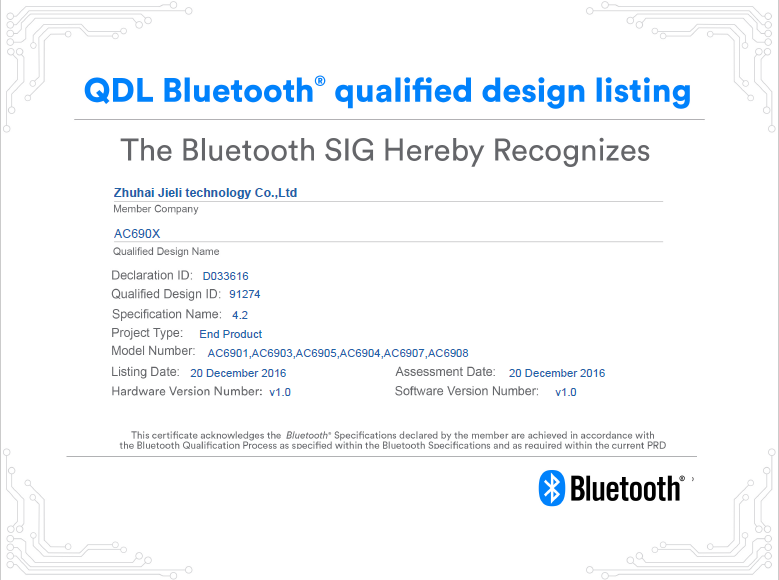  二.主要卖点：                                                                                                                                      1： 支持立体声蓝牙音箱功能，即手机等设备可通过蓝牙发送音乐到音箱（A2DP）；2： 支持音箱端通过蓝牙控制手机等设备切换上下曲，调节音量；3： 蓝牙基于CLASS 2 功率等级，采用Bluetooth 4.2规范，兼容蓝牙3.0及以下版本应用，传输速度可达到3Mbit/s4:   支持播放SD/MMC Card 和 U盘上的音乐,音乐格式有: MP3,WMA,  WAV（不含licence）,FLAC,APE,5:   支持FM，频段为：87MHZ~108MHZ；6:   支持AUX输入即外部音源可通过AUX接入音箱并可在音箱上调节音量； 7:   支持音箱状态播报，可播放各种音箱状态并可根据用户需求修改播报语言；  8:   支持功能切换热键（一键在Card，u盘、AUX IN，FM，蓝牙播放）（遥控器上的MODE按键即功能切换键）；9:    支持固件加密；                                                                                         10:  支持USB连接到电脑进行固件升级/量产；11:  FAT16、FAT32、ExFAT/Fat64文件系统支持；12:  支持目录级数：8级子目录；13:  支持文件数：单目录下不限制文件个数，音乐文件总数9999以内可支持；14:  支持SD/MMC/SDHC；15:  支持USB2.0，完全兼容USB1.1；16:  电位器调节音量20:  直流（DC）输入，适用3.7~5V供电，既可5V供电也可对内部锂电池充电三.规格参数：电源类型：直流（DC）3.7~5V供电（可3.7电池供电）外观尺寸：135*73mm重量：65.5g输出功率：2*3W额定输入：5V/2A额定功耗：USB 播放电流《120MA                       其他状态《80MA使用温度：-20℃～60℃四.应用范围： 应用于家庭组合音响、汽车音响和电脑多媒体音响、专业有源音响、IPOD音响、AV功率放大器、按摩椅、电子礼品、电子玩具等。特别适合音箱（响）DIY爱好者五.行业优势：拥有专业的软硬件开发团队，为您量身定制各类音视频产品，六. 包装方式：独立防静电气泡袋包装                                                                                               七. 产品详情	1511功能介绍                                                       1.主机按键·MODE:按下此键循环选择输入USB→SD→BLUE→FM→LINE。.·PREV键在USB/SD/BT播放状态短按为选上曲,长按为快退； 在收音FM状态时短按选择上一个电台. 长按为向后搜台,搜到电台播放当前电台.。AUX状态无效·NEXT键在USB/SD/BT播放状态短按为选下曲,长按为快进； 在收音FM状态时短按选择下一个电台. .长按为向前搜台,搜到电台播放当前电台. AUX状态无效·PLAY/PAUSE键在USB/SD/BT播放状态短按一次为暂停,再按一次为播放. 在收音状态长按此键进入自动搜索电台,FM/AUX状态短按静音.开机主音量默认最大为32级，无设备为蓝牙状态，有设备（USB/SD同时都有默认USB）播放设备内容,USB/SD支持后插优先,断电记忆曲目/电台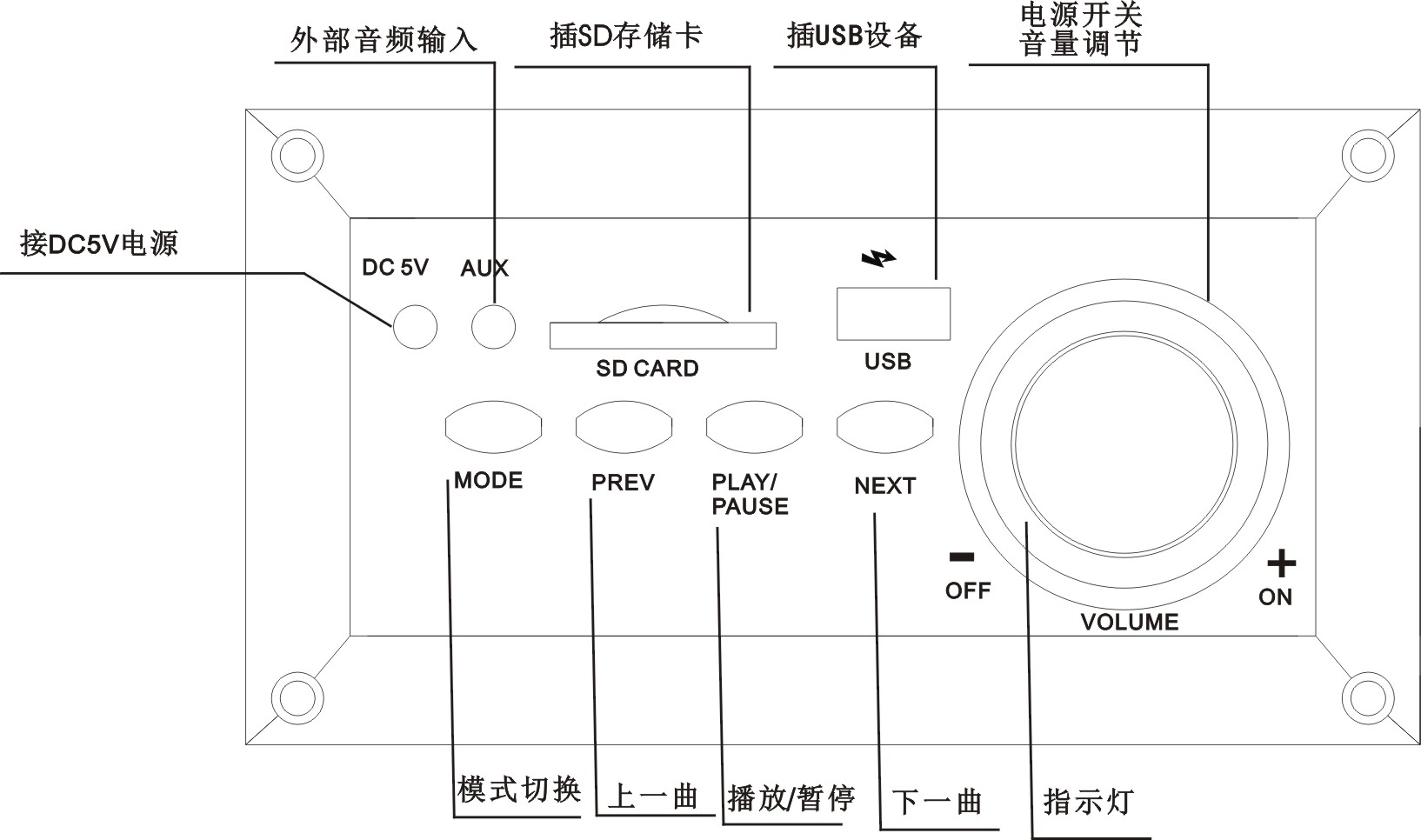 操作说明：开机说明打开电源默认开机状态,无设备转到蓝牙状态。指示灯点亮USB操作说明1、插入USB状态时，加载文件（读取完成）自动进入播放指示灯1秒闪一下，语音提示“U盘播放”2、在“USB”状态，短按 “播放/暂停”键进入暂停状态，系统自动静音。指示灯常亮。3、短按面板的“上一曲”和“下一曲”键选择上一曲或下一曲，长按可以快退或快进。SD操作说明同USB的操作说明.AUX操作说明1、插入3.5的音频线切换到“AUX”状态，蓝色指示灯3秒闪烁，语音提示“外部音频模式”。2、在“AUX”状态，按 “任意键”键，系统都静默,需拔出3.5的音频线才可以下一步操作。 ●FM操作说明（可选项）1、按面板的“MODE”键，切换到FM状态，指示灯常亮，语音提示“收音模式”。2、在“FM”状态，长按 “PLAY/PAUSE”键，此时进入自动搜台状态,从低端往高端,搜索完之后自动存储。并返回到存储的第一个台。搜索时指示灯0.5秒闪烁。3、在“FM”状态，短按 “PREV”或“NEXT”键，频道切换：4、在“FM”状态，长按“上一曲”和“下一曲”键可以调节音量大小。5﹑在“FM”状态，短按 “播放/暂停”键或摇控上的“静音”键，系统自动静音。指示灯常亮●蓝牙操作说明1、按 “MODE”键，切换到BT状态，,语音提示“蓝牙模式，等待连接”， 蓝色指示灯快闪，200ms闪一下； 2）．搜索和配对(设备名：Bluetooth)    搜索时蓝色指示灯 以500ms闪烁，连接成功常亮，语音提示“蓝牙连接成功” 3）．播放指示灯 以1S间隔闪烁，4）．暂停    指示灯常亮，6）﹑如果设备关闭或不在通信范围内导致连接失败,则需重新搜索. 蓝牙断开语音提示“蓝牙已断开”7）﹑蓝牙播放时可以短按上/下曲,播放/暂停控制手机的播放器做相应操作,●开关机操作说明当“USB、SD、 AUX、FM﹑BT﹑PC”输入中任何1组工作状态时，向左旋转音量旋钮听到“嗒”的一声就关断电源，向右旋转音量旋钮听到“嗒”的一声就开启电源。●外形尺寸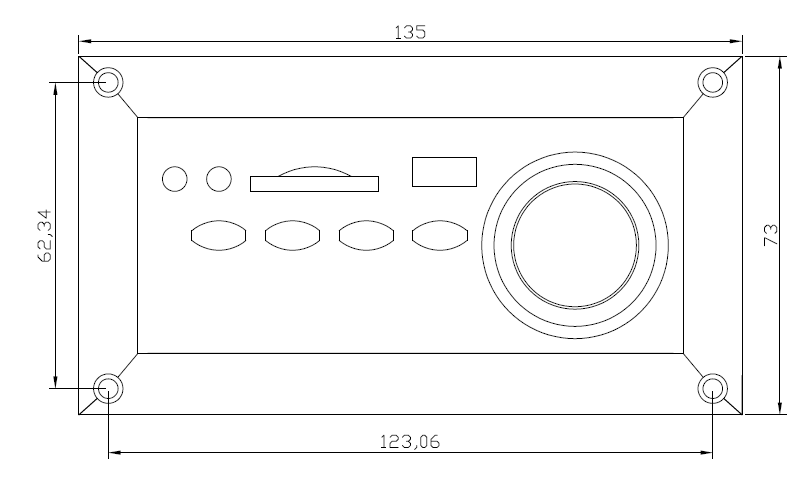 ●接线作说明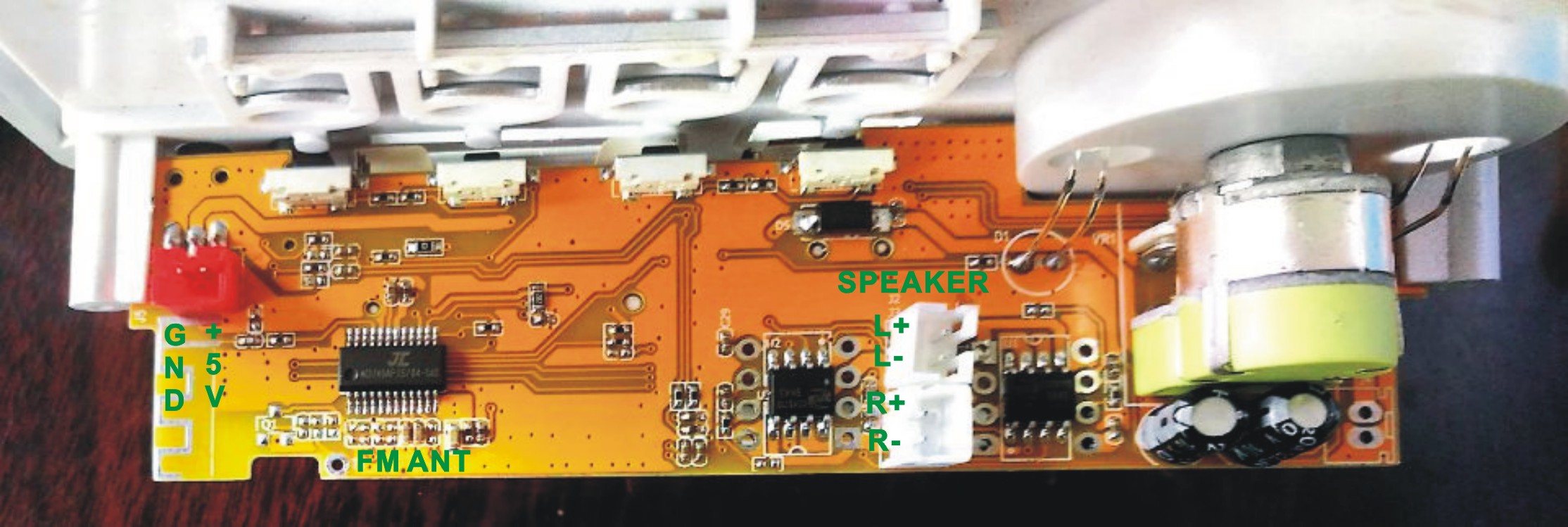 